 17  мая 2017 г. состоялся семинар  учителей  химии на базе МБОУ «Воровская СОШ» по теме «Современные образовательные технологии как условие достижения планируемых результатов».Присутствовали:  Гаврилова В.В, Смолякова О.А , Брусова Т.В., Федотова Л.С., Таганова М.В., Соскова Г.С., Зайцева Г.М., Селезнева Э.В.  Учитель МБОУ «Воровская СОШ» Федотова Л.С. рассказала о месте практических работ в курсе химии 8 класса, продемонстрировала открытый урок в 8 классе по теме: Практическая работа №8 «Выполнение опытов, демонстрирующих химические свойства кислот, оснований и солей», после был проведен самоанализ урока. Все учителя проанализировали урок. Учителя в целом дали положительную оценку, а также были даны рекомендации.С вопросом «Организация внеурочной деятельности школьников по химии в соответствии с требованиями ФГОС» выступила учитель МБОУ «Судогодская СОШ №2» Брусова Т.В.: рассказала об организации внеурочной деятельности в 6 и 7 (пилотном) классах, а также о деятельности ШНО и об участии в профориентационном проекте «Школа фармацевтов».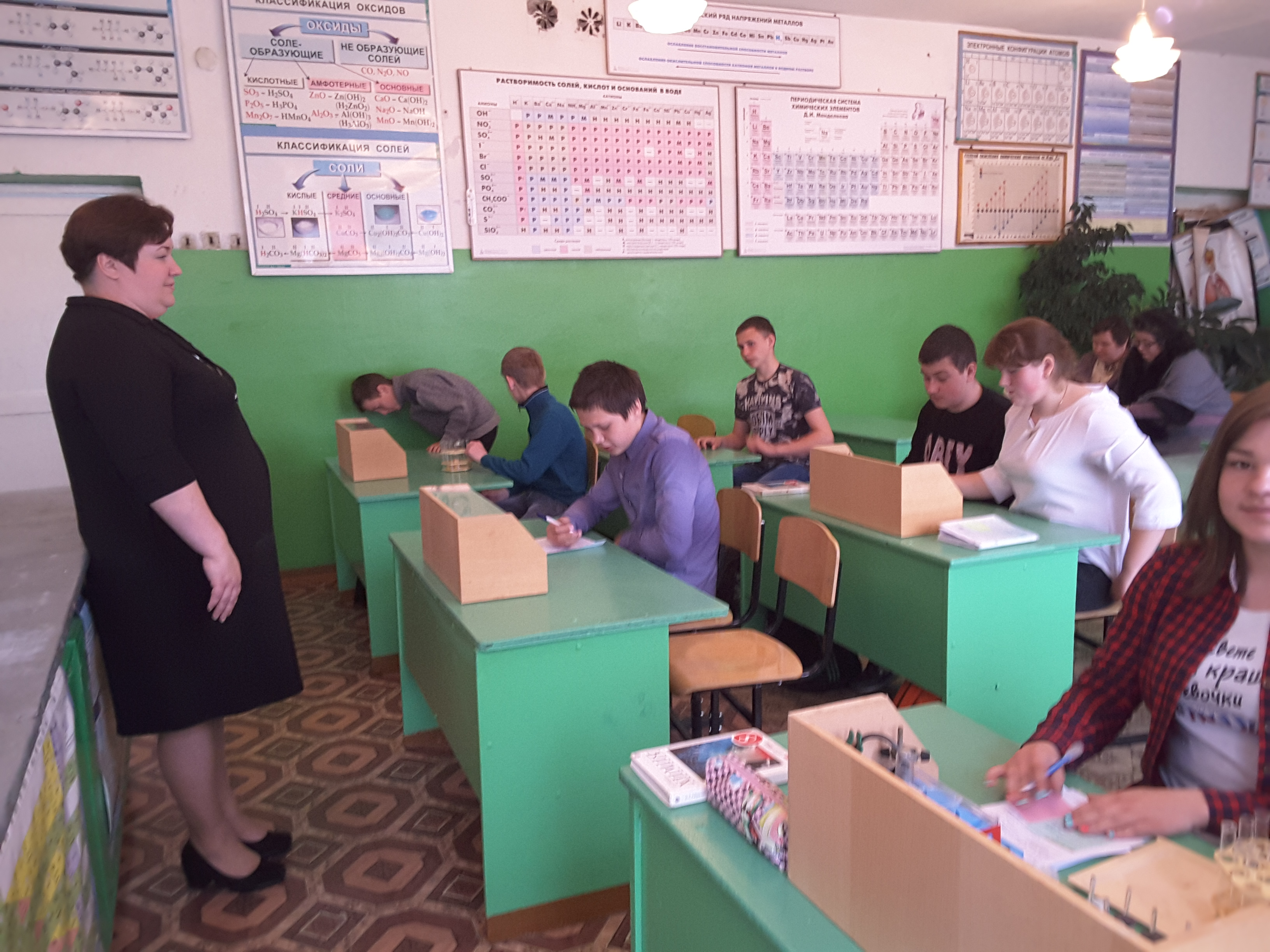 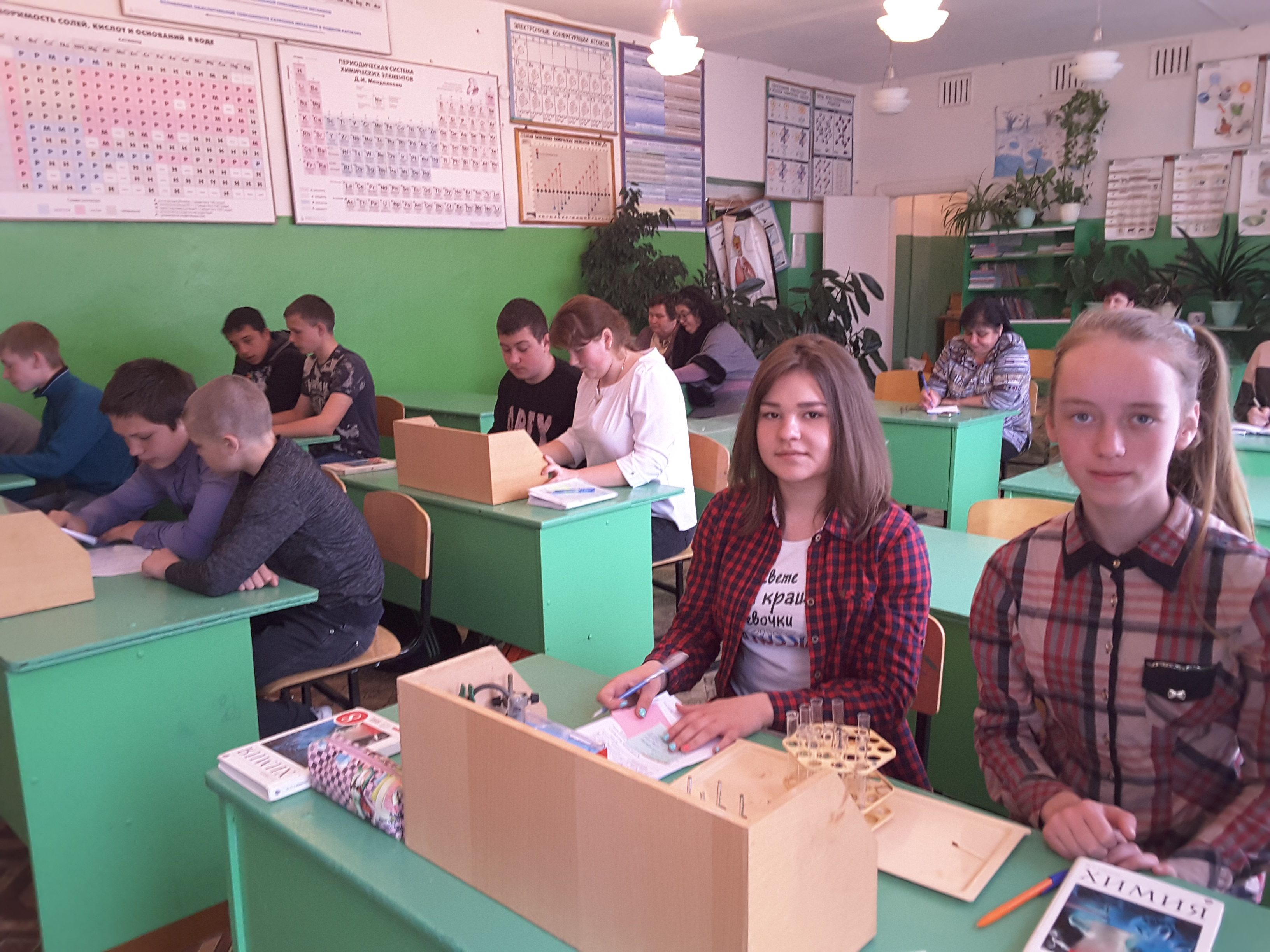 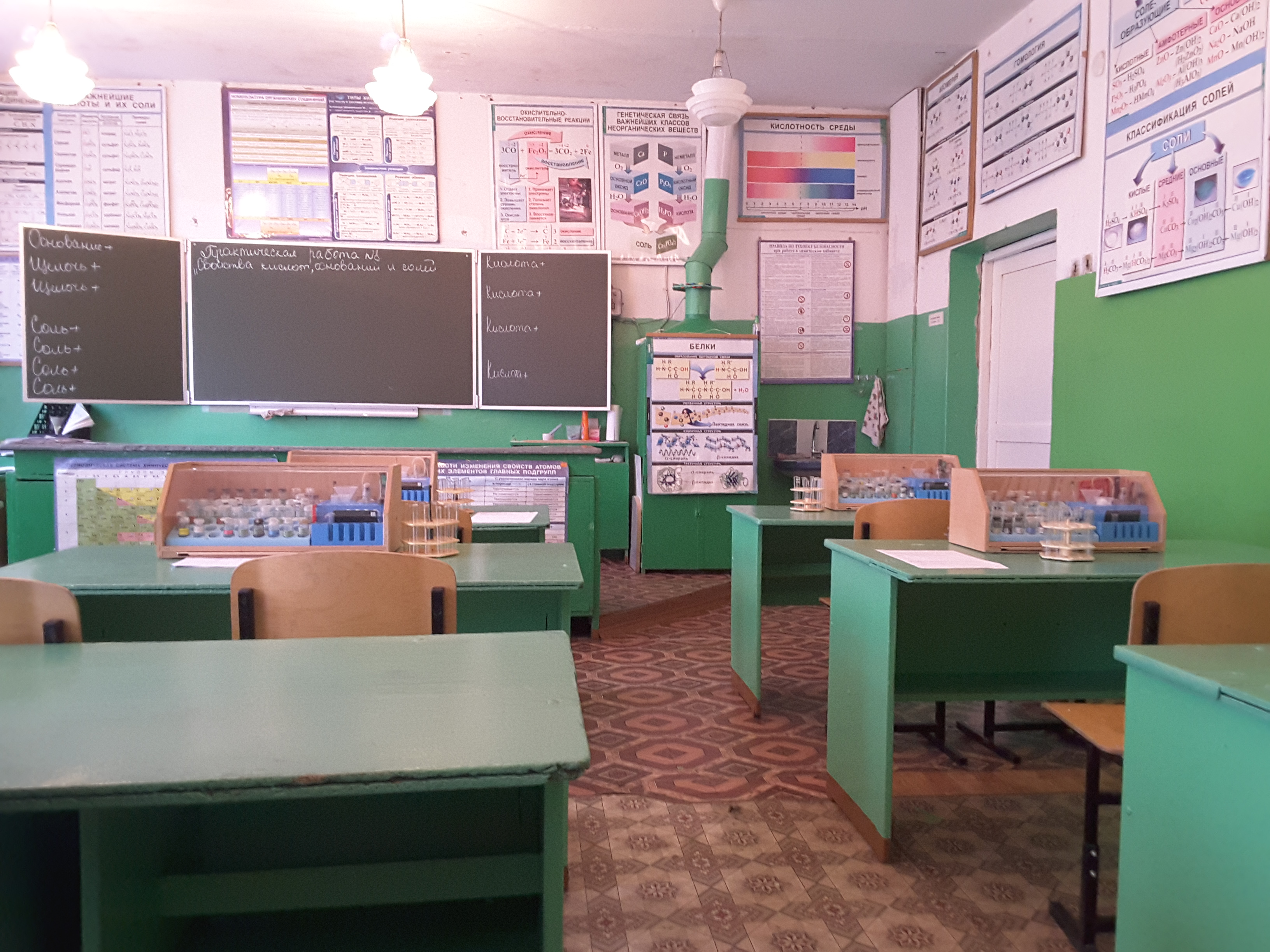 